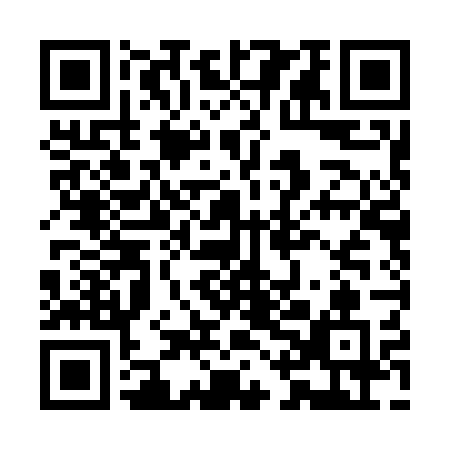 Ramadan times for Bohinjska Bela, SloveniaMon 11 Mar 2024 - Wed 10 Apr 2024High Latitude Method: Angle Based RulePrayer Calculation Method: Muslim World LeagueAsar Calculation Method: HanafiPrayer times provided by https://www.salahtimes.comDateDayFajrSuhurSunriseDhuhrAsrIftarMaghribIsha11Mon4:434:436:2412:144:146:046:047:3912Tue4:414:416:2212:134:156:066:067:4013Wed4:394:396:2012:134:176:076:077:4214Thu4:374:376:1812:134:186:096:097:4315Fri4:354:356:1612:134:196:106:107:4516Sat4:334:336:1412:124:206:116:117:4617Sun4:314:316:1212:124:216:136:137:4818Mon4:294:296:1012:124:226:146:147:4919Tue4:274:276:0812:114:236:156:157:5120Wed4:254:256:0612:114:246:176:177:5221Thu4:234:236:0412:114:256:186:187:5422Fri4:204:206:0212:104:266:206:207:5523Sat4:184:186:0012:104:276:216:217:5724Sun4:164:165:5812:104:286:226:227:5925Mon4:144:145:5612:104:296:246:248:0026Tue4:124:125:5412:094:306:256:258:0227Wed4:094:095:5312:094:316:266:268:0328Thu4:074:075:5112:094:326:286:288:0529Fri4:054:055:4912:084:336:296:298:0730Sat4:034:035:4712:084:346:306:308:0831Sun5:005:006:451:085:357:327:329:101Mon4:584:586:431:075:367:337:339:122Tue4:564:566:411:075:377:347:349:133Wed4:534:536:391:075:387:367:369:154Thu4:514:516:371:075:397:377:379:175Fri4:494:496:351:065:407:387:389:186Sat4:464:466:331:065:417:407:409:207Sun4:444:446:311:065:427:417:419:228Mon4:424:426:291:055:437:427:429:239Tue4:394:396:271:055:447:447:449:2510Wed4:374:376:261:055:457:457:459:27